Assemblies of the Member States of WIPOFifty-Second Series of MeetingsGeneva, December 10 to 12, 2013LIST OF DOCUMENTSprepared by the Secretariat[End of document]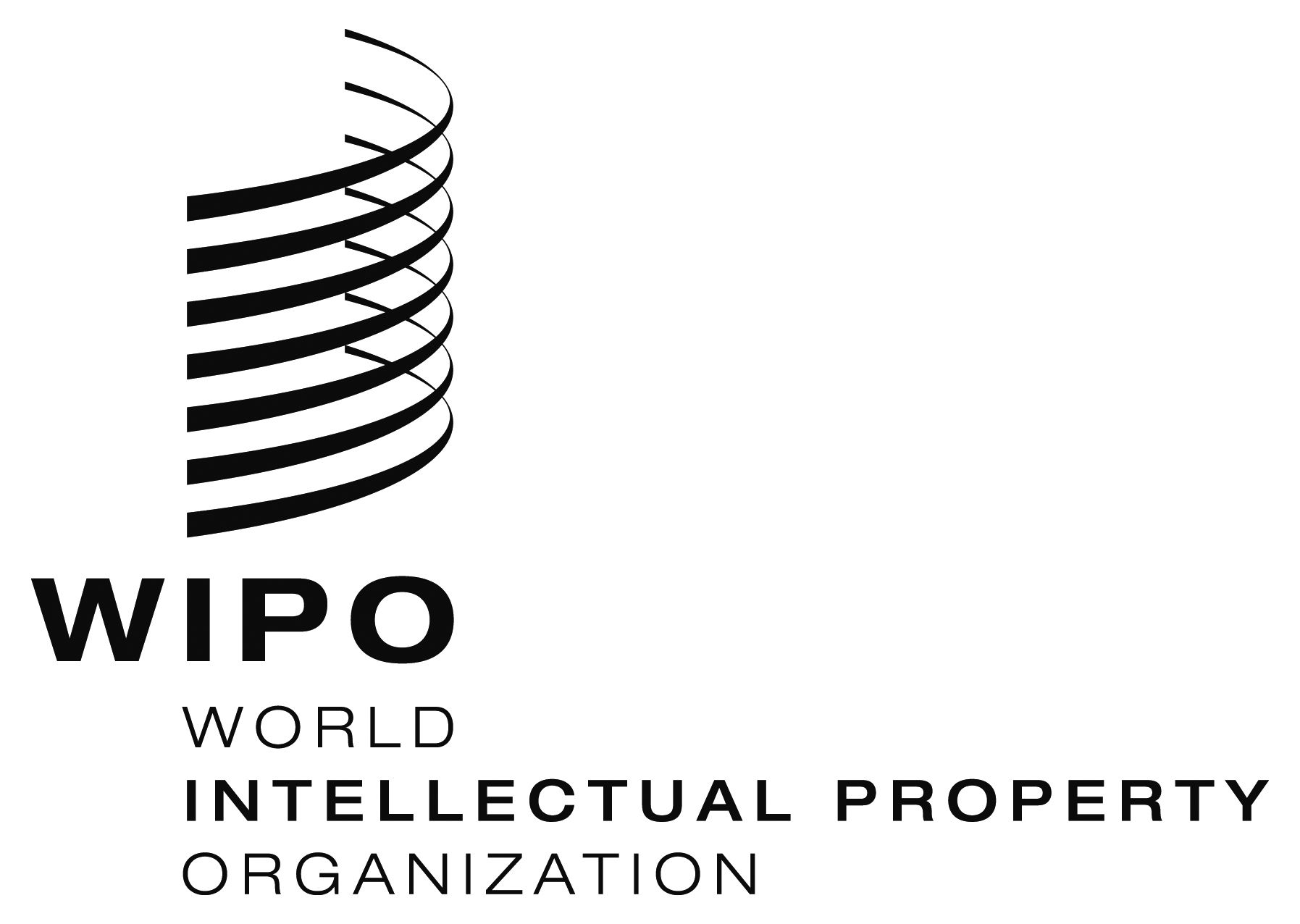 EA/52/INF/4    A/52/INF/4    A/52/INF/4    ORIGINAL:  EnglishORIGINAL:  EnglishORIGINAL:  EnglishDATE:  december 12, 2013DATE:  december 12, 2013DATE:  december 12, 2013Symbol & serial no. of documentSymbol & serial no. of documentLanguages of document*Subject of documentA/52/INF/1A/52/INF/1E,FGeneral Information A/52/INF/2 Prov.1A/52/INF/2 Prov.1A,C,E,F,R,SList of Preparatory DocumentsA/52/INF/3BilingualBilingualList of ParticipantsA/52/INF/4A,C,E,F,R,S,A,C,E,F,R,S,List of DocumentsA/52/1A/52/1A,C,E,F,R,SConsolidated and Annotated AgendaA/52/2A/52/2A,C,E,F,R,SProposal by the Group of Latin American and the Caribbean Countries (GRULAC) Relating to Program 20 of the Proposed Program and Budget for the 2014/15 BienniumA/52/3A/52/3A,C,E,F,R,SProposal by China Relating to “General Policies of WIPO Concerning Governance of External Offices”Symbol & serial no. of documentSymbol & serial no. of documentLanguages of documentSubject of documentA/52/4A/52/4A,C,E,F,R,SProposal by the Chair of the General Assembly for the Program and Budget for the 2014/15 BienniumA/52/5A/52/5A,C,E,F,R,SProposal by GRULAC, Group B, CEBS Group and India on “General Principles Regarding wipo External Offices”*****WO/GA/44/1A,C,E,F,R,SA,C,E,F,R,SProposal by Group B Relating to “Decision by the General Assembly in Relation to the Coordination Committee Decision on External Offices Taken During its Sixty-Seventh (44th Ordinary) Session”WO/GA/44/2A,C,E,F,R,SA,C,E,F,R,SMatters Concerning the Convening of a Diplomatic Conference for the Adoption of a Design Law TreatyWO/GA/44/3A,C,E,F,R,SA,C,E,F,R,SGovernance at WIPOWO/GA/44/4A,C,E,F,R,SA,C,E,F,R,SReport on the Work of the Standing Committee on Copyright and Related RightsWO/GA/44/5A,C,E,F,R,SA,C,E,F,R,SReports on Other WIPO Committees:  Committee on WIPO Standards (CWS)*****A/51/INF/6A/51/INF/6A,C,E,F,R,SInformation Paper on External OfficesA/51/INF/6 Add.A/51/INF/6 Add.A,C,E,F,R,SAddendum to Information Paper on External OfficesA/51/INF/6 Add.2A/51/INF/6 Add.2A,C,E,F,R,SAddendum to Information Paper on External OfficesA/51/INF/6 Add.3A/51/INF/6 Add.3A,C,E,F,R,SAddendum to Information Paper on External OfficesA/51/7 Rev.A,C,E,F,R,SA,C,E,F,R,SProposed Program and Budget for the 2014/15 BienniumA/51/13A,C,E,F,R,SA,C,E,F,R,SSummary of Decisions and Recommendations made by the Program and Budget Committee at its Twentieth Session (July 8 to 12, 2013)Symbol & serial no. of documentSymbol & serial no. of documentLanguages of documentSubject of documentA/51/14A,C,E,F,R,SA,C,E,F,R,SSummary of Decisions and Recommendations made by the Program and Budget Committee at its Twenty-First Session (September 9 to 13, 2013)A/51/20A,C,E,F,R,SA,C,E,F,R,SGeneral Report*****WO/GA/43/12A,C,E,F,R,SA,C,E,F,R,SMatters Concerning the Convening of a Diplomatic Conference for the Adoption of a Design Law TreatyWO/GA/43/13WO/GA/43/13A,C,E,F,R,SReport on the Work of the Standing Committee on Copyright and Related RightsWO/GA/43/16WO/GA/43/16A,C,E,F,R,SReports on Other WIPO CommitteesWO/GA/43/18WO/GA/43/18A,C,E,F,R,SGovernance at WIPOWO/GA/43/22A,C,E,F,R,SA,C,E,F,R,SReport*****WO/CF/33/1A,C,E,F,R,SA,C,E,F,R,SReport*****WO/CC/67/4A,C,E,F,R,SA,C,E,F,R,SReport*****P/A/46/1A,C,E,F,R,SA,C,E,F,R,SReport*****P/EC/52/1A,C,E,F,R,SA,C,E,F,R,SReport*****B/A/40/1A,C,E,F,R,SA,C,E,F,R,SReport*****B/EC/58/1A,C,E,F,R,SA,C,E,F,R,SReport*****MM/A/46/3A,C,E,F,R,SA,C,E,F,R,SReportSymbol & serial no. of documentSymbol & serial no. of documentLanguages of documentSubject of document*****H/A/32/3A,C,E,F,R,SA,C,E,F,R,SReport*****N/A/32/1A,C,E,F,R,SA,C,E,F,R,SReport*****LI/A/29/2A,C,E,F,R,SA,C,E,F,R,SReport*****LO/A/32/1A,C,E,F,R,SA,C,E,F,R,SReport*****IPC/A/33/1A,C,E,F,R,SA,C,E,F,R,SReport*****PCT/A/44/5A,C,E,F,R,SA,C,E,F,R,SReport*****BP/A/29/1A,C,E,F,R,SA,C,E,F,R,SReport*****VA/A/25/1A,C,E,F,R,SA,C,E,F,R,SReport*****WCT/A/12/1A,C,E,F,R,SA,C,E,F,R,SReport*****WPPT/A/12/1A,C,E,F,R,SA,C,E,F,R,SReport*****PLT/A/11/2A,C,E,F,R,SA,C,E,F,R,SReport*****STLT/A/5/2A,C,E,F,R,SA,C,E,F,R,SReport*****